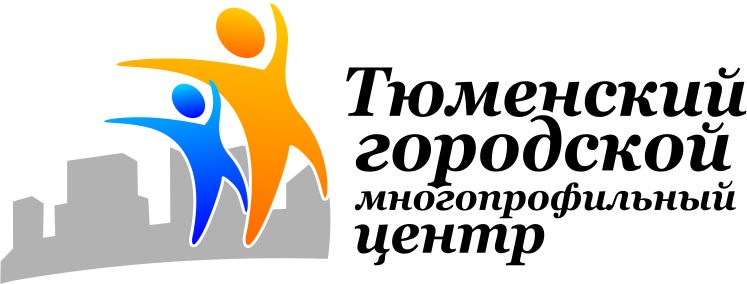 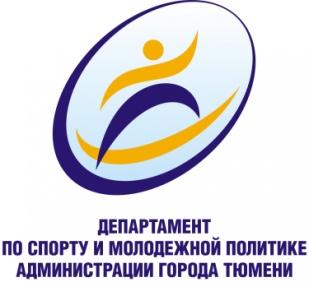 КАРТОЧКА УЧАСТНИКА ВФСК «ГТО»ФИО участника _________________________________________________ дата рождения_____________________УИН 	- 	- 		IХ СТУПЕНЬ (55-59) МУЖЧИНЫIХ СТУПЕНЬ (55-59) МУЖЧИНЫIХ СТУПЕНЬ (55-59) МУЖЧИНЫIХ СТУПЕНЬ (55-59) МУЖЧИНЫIХ СТУПЕНЬ (55-59) МУЖЧИНЫIХ СТУПЕНЬ (55-59) МУЖЧИНЫIХ СТУПЕНЬ (55-59) МУЖЧИНЫIХ СТУПЕНЬ (55-59) МУЖЧИНЫВид испытания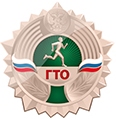 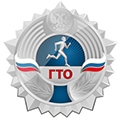 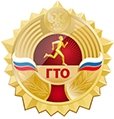 Мой результатПодпись судьиОбязательные испытания (тесты)Обязательные испытания (тесты)Обязательные испытания (тесты)Обязательные испытания (тесты)Обязательные испытания (тесты)Обязательные испытания (тесты)Обязательные испытания (тесты)Обязательные испытания (тесты)1Бег на 2 км (мин, с)14.0014.0013.012.002Подтягивание из виса на высокой перекладине (кол-во раз)22362или рывок гири 16 кг (кол-во раз)668182или сгибание и разгибание рук в упоре лежа на полу (кол-во раз)7710182Или подтягивание из виса лежа на низкой перекладине 90 см (кол-во раз)335123Наклон вперед из положения стоя с прямыми ногами на скамье (от уровня скамьи – см)-2-20+5Испытания (тесты) по выборуИспытания (тесты) по выборуИспытания (тесты) по выборуИспытания (тесты) по выборуИспытания (тесты) по выборуИспытания (тесты) по выборуИспытания (тесты) по выборуИспытания (тесты) по выбору4Скандинавская ходьба на 3 км (мин.с)28.0028.0027.0025.005Поднимание туловища из положения лежа на спине (кол-во раз за 1 мин)111115246Бег на лыжах на 5 км (мин, с)50.0050.0045.3037.006Или кросс на 3 км (бег по пересеченной местности) (мин,с)24.0024.0022.0019.007Плавание на 50 м (мин, с)1.351.251.251.158Стрельба из положения сидя с опорой локтей о стол и с упора для винтовки, дистанция 10 м (очки): из пневматической винтовки с открытым прицелом101013228Или из пневматической винтовки с диоптрическим прицелом, либо «электронного оружия»131318279Туристический поход с проверкой туристских навыков (протяженностью не менее, км) 5 5 5 5Количество испытаний (тестов) в возрастной группеКоличество испытаний (тестов) в возрастной группе9999Количество испытаний (тестов), необходимых для получения знака отличия ВФСК «ГТО»Количество испытаний (тестов), необходимых для получения знака отличия ВФСК «ГТО»5557